Publicado en   el 12/08/2015 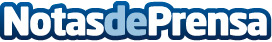 Bankia apoya a las empresas en su actividad de comercio exterior con 4.000 millones hasta junio, un 24% más Datos de contacto:Nota de prensa publicada en: https://www.notasdeprensa.es/bankia-apoya-a-las-empresas-en-su-actividad-de Categorias: Finanzas http://www.notasdeprensa.es